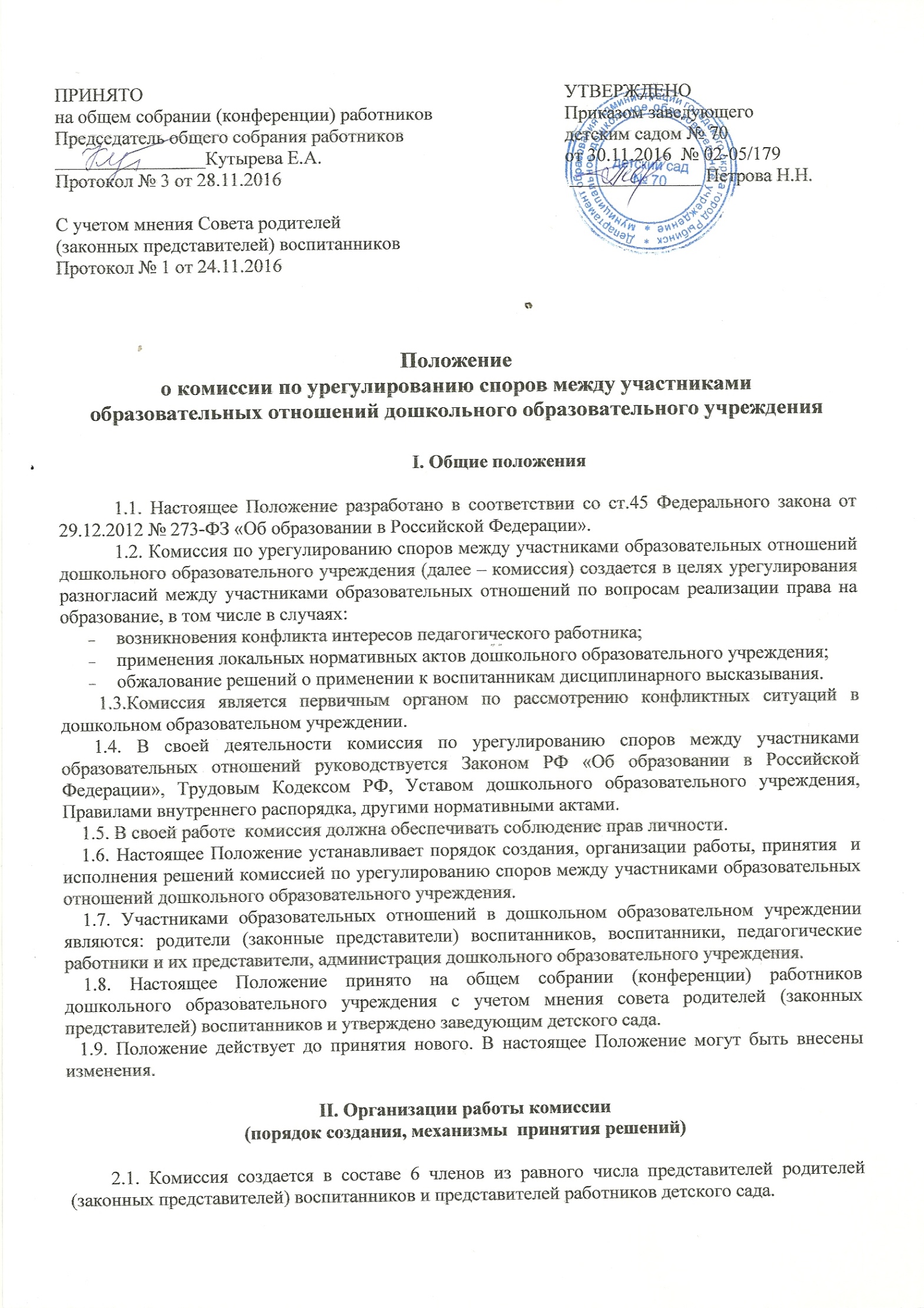 2.2. Делегирование представителей родителей (законных представителей) воспитанников в состав комиссии осуществляется Советом родителей дошкольного образовательного учреждения.2.3.Представители работников учреждения (из состава педагогических работников) в состав комиссии избираются общим собранием (конференцией) работников дошкольного образовательного учреждения.2.4. Срок полномочий комиссии составляет один год.2.5. Сформированный состав комиссии утверждается приказом по учреждению.2.6. Председатель комиссии и секретарь выбираются из числа членов комиссии большинством голосов путем открытого голосования в рамках проведения первого заседания комиссии.2.7. Срок полномочий председателя и секретаря комиссии составляет один год. 2.8.Досрочное прекращение полномочий члена комиссии осуществляется:на основании личного заявления члена комиссии об исключении его из состава комиссии;по требованию не менее 2/3 членов комиссии, выраженному в письменной форме;в случае отчисления (выбытия) из детского сада воспитанника, родителем (законным представителем) которого является член комиссии;увольнения работника – члена комиссии.2.9. В случае досрочного прекращения полномочий члена комиссии в ее состав избирается новый представитель от соответствующей категории участников образовательных отношений в соответствии с п. 2.1.  настоящего Положения.2.10. Комиссия собирается по мере необходимости. Решение о проведении заседания комиссии принимается ее председателем на основании обращения (жалобы, заявления, предложения) участника образовательных отношений не позднее 7 календарных дней с момента поступления такого обращения.2.11. Обращение подается в письменной форме. В жалобе указываются конкретные факты или признаки нарушений прав участников образовательных отношений, лица, допустившие нарушения, обстоятельства (Приложение 1).2.12. Комиссия принимает решение не позднее 14 календарных дней с момента начала его рассмотрения.2.13. Решение комиссии принимается большинством голосов и фиксируется в протоколе заседания комиссии.2.14. Лицо, направившее в комиссию обращение, вправе присутствовать при рассмотрении этого обращения на заседании комиссии. Лица, чьи действия обжалуются в обращении, также вправе присутствовать на заседании комиссии и давать пояснения.2.15. Для объективного и всестороннего рассмотрения обращений комиссия вправе приглашать на заседания и заслушивать иных участников образовательных отношений. Неявка данных лиц на заседание комиссии либо немотивированный отказ от показаний не являются препятствием для рассмотрения обращения по существу.2.16. Председатель комиссии имеет право обратиться за помощью к заведующему учреждения для разрешения особо острых конфликтов.2.17. Председатель и члены комиссии не имеют права разглашать поступающую к ним информацию. Комиссия несет персональную ответственность за принятие решений.2.18. Решение комиссии  является обязательным для всех участников образовательных отношений в дошкольном образовательном учреждении и подлежит исполнению в сроки, предусмотренные указанным решением.       2.19. Решение по рассматриваемому вопросу до заявителя доводит председатель конфликтной комиссии или его заместитель в устной или письменной форме. Заявитель расписывается в журнале регистрации в получении решения по его заявлению. Журнал регистрации заявлений в  комиссию должен быть пронумерован, прошнурован и храниться в номенклатуре дел учреждения.      2.20. Решение комиссии  может быть обжаловано в установленном законодательством Российской Федерации порядке.     2.21. В случае установления фактов нарушения прав участников образовательных отношений комиссия принимает решение, направленное на восстановление нарушенных прав. На лиц, допустивших нарушение прав воспитанников, родителей (законных представителей) воспитанников, а также работников детского сада комиссия возлагает обязанности по устранению выявленных нарушений и (или) недопущению нарушений в будущем.      2.22. Если нарушения прав участников образовательных отношений возникли вследствие принятия решения детским садом, в том числе вследствие издания локального нормативного акта, комиссия принимает решение об отмене данного решения учреждения (локального нормативного акта) и указывает срок исполнения решения.    2.23. Комиссия отказывает в удовлетворении жалобы на нарушение прав заявителя, если посчитает жалобу необоснованной, не выявит факты указанных нарушений, не установит причинно-следственную связь между поведением лица, действия которого обжалуются, и нарушением прав лица, подавшего жалобу или его законного представителя.III. Права членов комиссииКомиссия имеет право:3.1.Принимать к рассмотрению обращение (жалобу, заявление, предложение) любого участника образовательных отношений в пределах своей компетенции.3.2 . Принять решение по каждому спорному вопросу, относящемуся к ее компетенции. 3.3. Запрашивать дополнительную документацию, материалы для проведения самостоятельного изучения вопроса от администрации учреждения.3.4. Рекомендовать приостанавливать или отменять ранее принятое решение на основании проведенного изучения  вопроса при согласии конфликтующих сторон.3.5. Рекомендовать внести изменения в локальные нормативные акты дошкольного образовательного учреждения с целью демократизации основ управления или расширения прав участников образовательных отношений.IV. Обязанности членов комиссииЧлены комиссии обязаны:4.1. Присутствовать на всех заседаниях комиссии.4.2 . Принимать активное участие в рассмотрении поданных обращений в письменной форме.4.3. Принимать решение в установленные сроки, если не оговорены дополнительные сроки рассмотрения обращения.4.4. Давать обоснованный ответ заявителю в устной или письменной форме в соответствии с пожеланием заявителя.V. Делопроизводство комиссии5.1. Документация комиссии выделяется в отдельное делопроизводство учреждения.5.2. Основными документами Комиссии являются: Приказ об утверждении Положения о комиссии по урегулированию споров между участниками образовательных отношений Учреждения; Положение о комиссии по урегулированию споров между участниками образовательных отношений Учреждения; Приказ об утверждении состава Комиссии на выбранный срок с распределением обязанностей членов Комиссии; Журнал регистрации письменных обращений (жалоб, заявлений, предложений) в Комиссию (Приложение 2); Накопитель зарегистрированных обращений (жалоб, заявлений, предложений) в Комиссию;Уведомление о сроке и месте заседания Комиссии (Приложение 3); Книга протоколов заседаний Комиссии; Приказы об утверждении решений Комиссии; Уведомление о решении Комиссии лицу, подавшему обращение (жалобу, заявление, предложение) (Приложение 4). Журнал регистрации заявлений (жалоб, заявлений, предложений) в Комиссию и Книга протоколов заседаний Комиссии пронумеровываются и прошиваются в соответствии с нормами делопроизводства. 5.3. Заседания комиссии оформляются протоколом.5.4. Протоколы заседаний комиссии хранятся в документах детского сада в течение 3-х лет.Приложение № 1Председателю комиссии по урегулированиюспоров между участниками образовательных отношенийв муниципальном дошкольном образовательном учреждении детском саду № 70______________________________________________________________________________________________                                     (Ф.И.О.)_______________________________________________           (должность для сотрудников учреждения)заявлениеПрошу рассмотреть на заседании комиссии по урегулированию образовательных отношений в учреждении __________________________________________________________________________________________________________________________________________________________________________________________________________________________________________________________________________________________________________________________________________________________________________________________________________________________________________________________________________________________________________________________________________________________________________________________________________________________________________________________________________________________________________________________________________________________________________________________________________________________________________________________________________________________________________________________________________________________________________________________________________________________________________________________________________________________________________________________________________________________________________________________________________________________________________________________________________________________________________________________________________________________________________________________________________________________________________________________________________________________________________________________________________________________________________________________________________________________________________________________________(содержание жалобы, обращения, предложения)Даю согласие комиссии по урегулированию споров между участниками образовательных отношений в муниципальном дошкольном образовательном учреждении детском саду № 70 осуществлять обработку своих персональных данных, указанных в настоящем Заявлении.  С положениями Федерального закона от 27.07.2006г.  № 152-ФЗ «О персональных данных» ознакомлен (на). Настоящее согласие действует в течение срока хранения документов, установленных действующим законодательством Российской Федерации. «____»______________20___ г.                                                          _____________________                                                                                                                              (подпись)	_____________________                                                                                                                           (расшифровка)Приложение № 2Форма журнала регистрации заявлений в комиссию по урегулированию споров между участниками образовательных отношенийдошкольного образовательного учрежденияПриложение № 3Уведомление о сроках и месте заседания Комиссии по урегулированию споров между участниками образовательных отношений в муниципальном дошкольном образовательном учреждении детском саду № 70Кому ____________________________________________________________________________                                                                           (Ф.И.О.)Уведомляю Вас о том, что заседание комиссии по урегулированию споров между участниками образовательных отношений в муниципальном дошкольном образовательном учреждении детском саду № 70 по рассмотрению заявления (входящий регистрационный № _____от «______» ______________ 20____ г. состоится «_______» ______________ 20____ г. в ________ часов в каб. __________________.                                       Секретарь комиссии  __________________ /________________/                                                                                    (подпись)                     (Ф.И.О.)                                       «_______» _________________ 20 ____г.Приложение № 4Уведомление о решении комиссии,лицу подавшему обращение (жалобу, заявление, предложение)Кому___________________________________________________________________________                                                                        (Ф.И.О.)Уведомляем Вас о том, что заседание Комиссии по урегулированию споров между участниками образовательных отношений муниципального дошкольного образовательного учреждения детского сада № 70, Протокол № ______ от «______» _________________ 20 _____ г. по рассмотрению заявления (входящий регистрационный № _______ от «_______» ______________ 20 ____ г. приняло следующее решение:______________________________________________________________________________________________________________________________________________________________Напоминаю, что решение Комиссии обязательно для исполнения всеми участниками образовательных отношений и подлежит исполнению в указанный срок. В случае несогласия с принятым решением стороны имеют право обжаловать его в установленном действующим законодательством в области образования порядке. Разглашение материалов деятельности Комиссии как её членами, так и конфликтующими сторонами не допускается.                                        Секретарь комиссии  __________________ /________________/                                                                                    (подпись)                     (Ф.И.О.)                                       Председатель  комиссии  __________________ /________________/                                                                                    (подпись)                     (Ф.И.О.)                                       «_______» _________________ 20 ____г.№ п/пДата поступления заявленияФ.И.О. заявителяКраткое содержание запроса№ и дата протокола заседания комиссиидата ответа заявителюПодпись заявителя123456